АДМИНИСТРАЦИЯ ТУЖИНСКОГО МУНИЦИПАЛЬНОГО РАЙОНА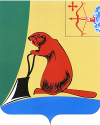 КИРОВСКОЙ ОБЛАСТИПОСТАНОВЛЕНИЕО признании утратившим силу постановления администрации Тужинского муниципального района от 26.09.2012 №551В целях приведения нормативных актов в соответствие с действующим законодательством, в связи с отменой постановления администрации района от 29.06.2012 № 397 «Об утверждении административного регламента предоставления муниципальной услуги «Продажа земельных участков, на которых расположены здания, строения, сооружения в собственность по договорам купли-продажи за плату в Тужинском муниципальном районе», администрация Тужинского муниципального района ПОСТАНОВЛЯЕТ:1. Постановление администрации Тужинского муниципального района от 26.09.2012 № 551 «О внесении изменений в постановление администрации Тужинского муниципального района от 29.06.2012 № 397 «Об утверждении административного регламента предоставления муниципальной услуги «Продажа земельных участков, на которых расположены здания, строения, сооружения в собственность по договорам купли-продажи за плату в Тужинском муниципальном районе» считать утратившим силу.2.Настоящее постановление вступает в силу с момента опубликования в Бюллетене муниципальных нормативных правовых актов органов местного самоуправления Тужинского муниципального района Кировской области.3.Контроль за выполнением настоящего постановления оставляю за собойИ.о.главы администрацииТужинского муниципального района             Н.А.Бушманов14.06.2013№336пгт Тужапгт Тужапгт Тужапгт Тужа